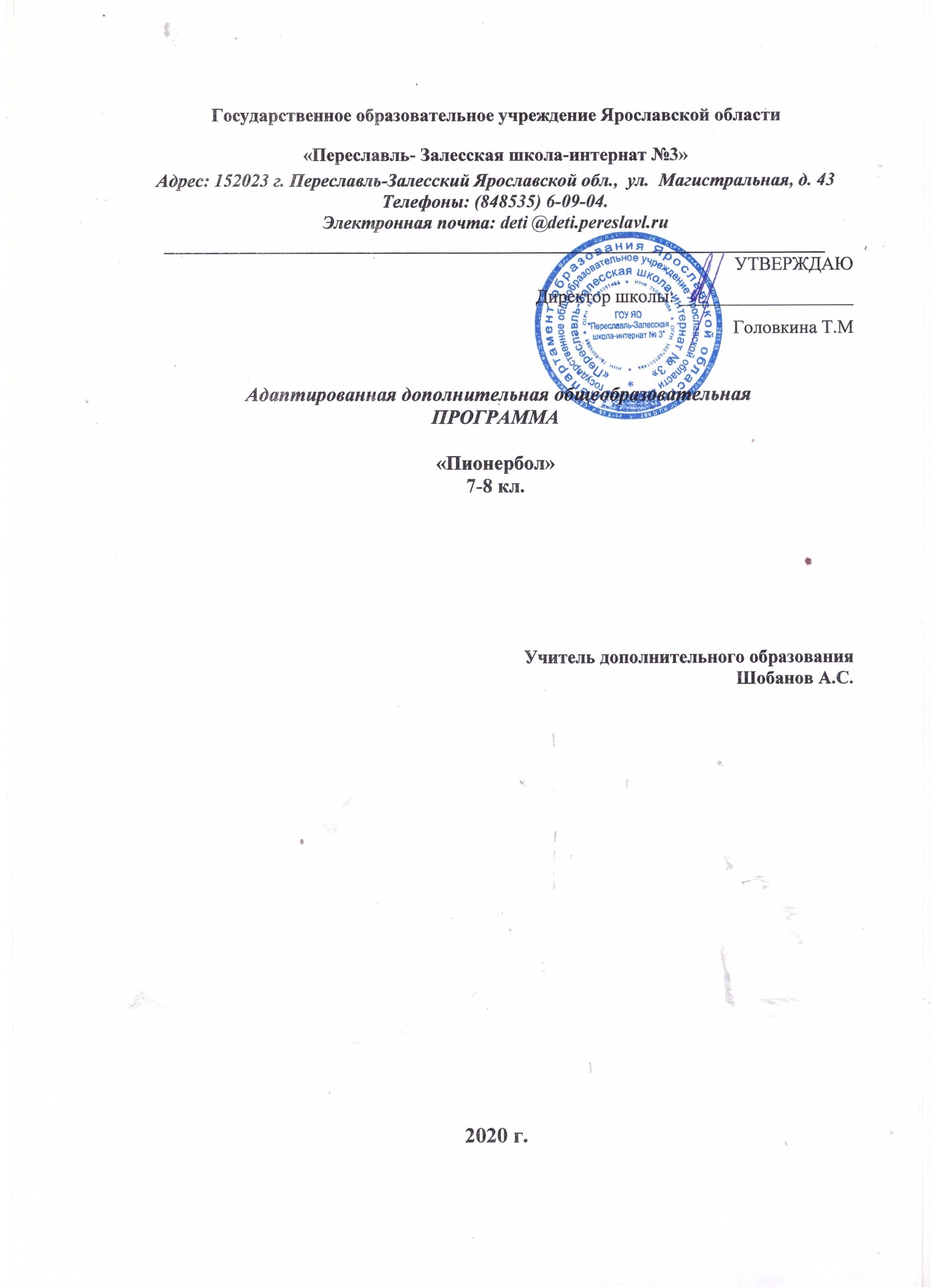 Пояснительная запискаАдаптированная дополнительная общеобразовательная программа «Изобразительное искусство» составлена в соответствии с методическими рекомендациями Министерства образования и науки РФ № ВК-641/09 от 29 марта 2016 г.,  Приказом министерства просвещения РФ  196 от 09.11.2018 г.  «Об утверждении порядка организации и осуществления образовательной деятельности по дополнительным общеобразовательным программам».    Направление программы : физкультурно-спортивное   Актуальность программы: Обеспечение реализации прав детей с ограниченными возможностями здоровья (ОВЗ) на участие в программах дополнительного образования является одной из важнейших задач государственной образовательной политики. Программа ориентирована  на всестороннее  развитие личности обучающихся с умственной отсталостью (интеллектуальными нарушениями) в процессе приобщения их к физической культуре, повышении уровня их психофизического развития, расширении индивидуальных двигательных возможностей, комплексной коррекции нарушений развития, социальной адаптации.Занятия пионерболом  способствуют  не только укреплению здоровья обучающихся и развитию у них необходимых физических качеств, но и формируют навыки коллективного взаимодействия.Отличительные особенности программы. Данная АДОП разработана для обучающихся с ограниченными возможностями здоровья (интеллектуальными нарушениями).Среди основных целей и задач государственной политики в области детей с ограниченными возможностями средствами физической культуры и спорта стоит создание условий для занятий физической культурой и спортом и формирования потребностей в этих занятиях.  Адаптированная программа «Пионербол» направлена на повышение мотивации к занятиям спортом и удовлетворение потребности детей в минимальной двигательной нагрузке.Адресат программы: обучающиеся, воспитанники 7-8 класса ГОУ ЯО «Переславль- Залесская школа-интернат № 3» Объём программы: 34 часа в год Форма обучения: очная. Срок освоения программы:  1 год.Режим занятий: занятия проводятся во внеурочное время,  один академический час в неделю.  Цель программы: Развитие основных физических качеств и способностей детей с ОВЗ, совершенствование функциональных возможностей их организма, укрепление индивидуального здоровья воспитанников. Задачи: Образовательные задачи: Обучение технике правильного выполнения физических упражнений. Развивающие задачи:  Развитие двигательных качеств (быстроты, ловкости, гибкости, выносливости, точности движений, мышечной силы, двигательной реакции).Оздоровительные и коррекционные задачи:  Укрепление и сохранение здоровьяАктивизация защитных сил организма ребёнка.Повышение физиологической активности органов и систем организма.  Укрепление и развитие сердечно- сосудистой и дыхательной системы.  Коррекция нарушений опорно-двигательного аппарата (нарушение осанки, сколиозы, плоскостопия).  Коррекция и компенсация нарушений психомоторики (нарушение координации движений, завышение или занижение самооценки).  Коррекция и развитие общей и мелкой моторики.  Воспитательные задачи:  Воспитание в детях уверенности в себе, своих силах и возможностях.  Воспитание нравственных и морально-волевых качеств и навыков осознанного отношения к самостоятельной деятельности, смелости, настойчивости.  Воспитание устойчивого интереса к занятиям физическими упражнениями.  Формирование у учащихся осознанного отношения к своему здоровью и мотивации к здоровому образу жизни. Содержание программы: Календарно-тематическое планированиеПланируемые результаты:По окончании курса учащиеся должны владеть понятиями «Техника игры», «Тактика игры», знать правила игры, владеть основными техническими приемами, применять полученные знания в игре и организации самостоятельных занятий пионерболом, сформировать первичные навыки судейства.Личностными результатами освоения учащимися содержания курса являются следующие умения:активно включаться в общение и взаимодействие со сверстниками на принципах уважения и доброжелательности, взаимопомощи и сопереживания;проявлять положительные качества личности и управлять своими эмоциями в различных (нестандартных) ситуациях и условиях;проявлять дисциплинированность, трудолюбие и упорство в достижении поставленных целей;оказывать бескорыстную помощь своим сверстникам, находить с ними общий язык и общие интересы.№Раздел. Тема.Количество часовКоличество часовКоличество часов№Раздел. Тема.ВсегоТеорияПрактика1.Основы знаний3211.1.Понятие о техники и тактики игры111.2.Правила игры в пионербол2112.Специальная физическая подготовка113.Технические и тактические приемы3.1.Подачи мяча5193.2.Передачи5193.3.Нападающий бросок5153.4.Блокирование5154.Общая физическая подготовкаИтого:343434№занятияКол час.ТемыСодержание материала№занятияКол час.ТемыСодержание материала№11Правила игры в пионербол.Основные положения правил игры в пионербол. Разметка площадки. Стойка игрока.№21Предупреждение травматизмаИнструктаж по технике безопасности при проведении игры. Предупреждение травматизма. Переход.№31Перемещение по площадкеПеремещение по площадке. Переход. Силовые упражнения для рук, ног, туловища.№4-74Броски мячаБроски мяча из-за головы двумя руками в парах, тройках. ОФП.Броски мяча в парах, в стенку, через сетку.        Броски и ловля мяча. Перемещение приставным шагом.  Игра «Вызов номеров».Броски и ловля мяча  на месте и  после перемещения. Бег на 5м, 10м№8-125Подача мячаОбучение подаче мяча, упражнения для рук. Передача в парах.Подача мяча. Упражнения с набивным мячом.Подача мяча.  Приём мяча после подачиПодача мяча. Приём мяча после подачи на месте.Подача мяча. Приём мяча после перемещения. Бег с остановками и изменением направления.№131Приём мячаДействия игрока после приема мяча. Упражнения на координацию.№14-163Передача мячаПередача мяча в парах, в тройках, двумя руками. ОФППередача мяча внутри команды. Упражнения для рук, ног, туловища.Передача мяча через сетку с места.№17-182ПеремещениеПеремещение вперёд, назад, правым боком, левым. Силовые упражнения для рук.Чередование перемещений. Развитие координации. Игра по упрощённым правилам.№191Приём подачиПриём подачи, передача к сетке. Игра по упрощенным правилам.№201Игра по упрощённым правиламИгра по упрощенным правилам с заданиями.№211ТестированиеКонтроль выполнения подачи мяча.№22-276Нападающий бросокОбучение нападающему броску. Броски мяча из-за головы двумя руками с активным движением кистей.Передача через сетку в прыжке или нападающий бросок.Нападающий бросок через сетку с места и после двух шагов в прыжке. ОФП.Нападающий бросок с первой линии. Развитие скоростно-силовых  качеств.Нападающий бросок со второй линии. Прыжки.Нападающий бросок после передачи. Прыжковые упражнения.№28-30БлокированиеОбучение блокированию.Блокирование нападающего броска. Прыжки с подниманием рук вверх с места.Блокирование нападающего броска после перемещения, поворотов.№31-344Учебно-тренировочная играОдиночный и двойной блок. Прыжки у сетки. Учебно-тренировочная игра с самостоятельным судейством. Упражнения с набивными мячами.